RETROALIMENTACIÓN GUIA Nº19 EDUCACIÓN FÍSICA Y SALUDI º MEDIONombre_______________________________________ Curso: _______ Fecha: _________Ejercitación:¿Por qué es importante desarrollar las habilidades motrices básicas?Es importante desarrollar las habilidades motrices porque no solo les ayuda a crecer sanos en el aspecto físico, sino también a desarrollarse cognitiva, emocional y afectivamente, permitiéndoles entender su cuerpo, las posibilidades que ofrece, cómo expresarse y cómo relacionarse con el entorno.¿Cómo se podrían definir las habilidades motrices básicas?Las habilidades motrices básicas se podrían definir como acciones motrices que se realizan naturalmente y que constituyen la base para las acciones motrices que el ser humano desarrolle en el futuro. ¿Cuáles son las habilidades motrices básicas?Locomoción.Manipulación.Estabilidad.¿Cómo se definen las habilidades motrices de locomoción?Las habilidades motrices de locomoción se definen como aquellas que desarrolla el niño para poder desplazarse con autonomía.¿Cómo se definen las habilidades motrices de manipulación?Las habilidades motrices de manipulación se definen como aquellas que se caracterizan por la proyección, manipulación y recepción de implementos y objetos.¿Cómo se definen las habilidades motrices de estabilidad?Las habilidades motrices de estabilidad se definen como aquellas donde su característica principal es el manejo y el dominio del cuerpo en el espacio.Dibuja 2 actividades donde se desarrolle la habilidad motriz de manipulación.Acá debes pensar en diferentes situaciones donde el niño deba proyectar o manipular objetos, por ejemplo: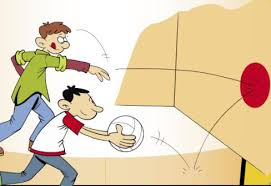 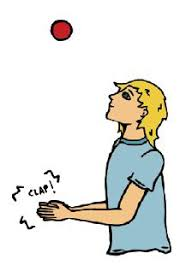 Escribe 2 actividades donde se desarrolle la habilidad motriz de estabilidad.Acá debes pensar en diferentes situaciones donde un niño deba mantener el control de su cuerpo, por ejemplo:Caminar sobre cuerdas que tienen formas.Colgarse de una barra por 3 segundos.Escribe 2 juegos de persecución donde se desarrollan las habilidades motrices de locomoción.Acá debes pensar en diferentes situaciones donde un niño deba desplazarse desde un lugar a otro en forma autónoma, por ejemplo:Gatear sobre un camino de colchonetas.Saltar los aros desde un pie a otro.Elabora un afiche donde se promueva el desarrollo del gateo en los niños.Para ello debes investigar y por ejemplo dar a conocer los beneficios del gateo en los niños.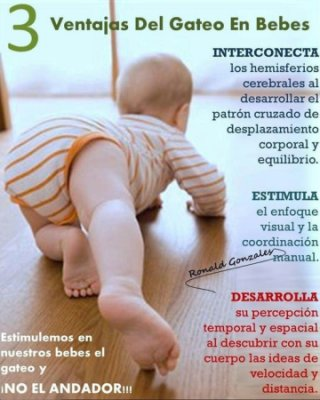 